大冶市陈贵镇马鞍山产业园控制性详细规划（2024 修编）规划环境影响报告书（简本）建设单位：大冶市陈贵镇人民政府评价单位：湖北众宜环保科技有限公司编制日期：二 O 二四年三月1.    规划背景陈贵镇是大冶市最大的资源型城镇之一，在大冶市资源枯竭型城市转型中 扮演重要的角色，为充分借助经济全球化、区域一体化及产业梯度转移这些良 好外部环境和经济发展机遇，快速集聚工业企业，积极参与招商引资活动，进 而推动项目落地和解决土地问题，陈贵镇人民政府委托黄石规划设计研究院编 制了《大冶市陈贵镇马鞍山产业园控制性详细规划》（首轮规划）。2020 年， 湖北苇杭环保科技有限公司对该规划进行了环境影响评价，并提出优化调整建 议；2020 年 3 月，大冶市环境保护局以冶环函﹝2020﹞111 号文对首轮规划出具了规划环评审查意见。2022 年 11 月，包括大冶市在内的湖北省“三区三线 ”成果正式取得自然 资源部批复并启用实施。2022 年 12 月，大冶市“三区三线 ”成果正式由上级 政府下发实施。《大冶市国土空间总体规划（2021-2035）》也已基本完成编 制，随着国土空间规划体系的建立以及“三区三线 ”的划定，原有控规在规划范围、用地分类、用地布局、底线管控等方面需要作出相应调整。随着国民经济的发展和全球经济一体化进程的加快，新能源、 电力、 电 器、 电子、通讯、空间技术得到长足发展，而对电用铜制品的需求量越来越 大，同时，随着高科技产业的不断发展，对金属制品的性能也提出了越来越高 的要求。 由于受国内外市场及金属资源的制约，迫切需要生产高质量金属制 品，根据现陈贵镇镇政府发展意向和招商情况，确定金属熔炼、金属加工、建 筑材料等产业落户该产业园，但原控规确定的园区定位不符合落户条件，不能满足各企业的需求。因此，从宏观经济发展、陈贵镇自身发展条件、入园企业发展需求等因素 考虑，随着规划目标、规划范围、规划定位及产业发展规划等实施方案的调 整，为实现国土空间合理规划和利用，有必要对原有《大冶市陈贵镇马鞍山产 业园控制性详细规划》进行修编。为此，陈贵镇人民政府委托大冶市城市规划 设计研究院有限公司对产业园首轮规划进行了调整，征求各部门意见后形成了 《大冶市陈贵镇马鞍山产业园控制性详细规划（2024 修编）》。其中，规划范 围由上版控规“总用地规模约 69.44 公顷，北临陈太自然湾，南至黄竹林自然湾，西至大冲坳、细黄富自然湾，东至 G316 国道 ”调整为“ 总用地规模约56.73 公顷，北临陈太自然湾，南至黄竹林自然湾，西至大冲坳自然湾，东至张 家湾 ”；规划定位由上版控规“ 以二类工业用地为主的轻工纺织、机械制造、 循环利用、医药制造为一体的现代制造综合产业园 ”调整为“ 以三类工业用地为主的金属熔炼、冶金工业、建筑材料制造为一体的现代金属循环产业园 ”。根据《中华人民共和国环境影响评价法》、《规划环境影响评价条例》、 《规划环境影响评价技术导则总纲（HJ130-2019）》，大冶市陈贵镇人民政府 委托湖北众宜环保科技有限公司开展《大冶市陈贵镇马鞍山产业园控制性详细 规划（2024 修编）》的环境影响评价工作。我单位接受委托后，立即成立环评 课题组，进行详细的现场调研和资料收集，识别规划可能带来的环境影响以及 可能制约规划区发展的因素，分析规划相关环境介质的容量，研究并提出污染 物总量控制方案，从环境保护的角度论证规划环境保护方案并对区域各专项规划进行环境影响分析和综合论证，提出改善规划的建议和对策。2.    规划方案概述2.1. 产业园规划调整情况本次园区规划和《大冶市陈贵镇马鞍山产业园控制性详细规划（2018）》之间的变化情况如下：（1）规划面积的变化规划面积由 69.44 公顷调整至 56.73 公顷。（2）四至范围的变化规划四至范围由“北临陈太自然湾，南至黄竹林自然湾，西至大冲坳、细 黄富自然湾，东至 G316 国道 ”变化为“北临陈太自然湾，南至黄竹林自然 湾，西至大冲坳，东至张家湾。规划范围约 56.73 公顷。 ”四至范围变化情况见图 2.2- 1。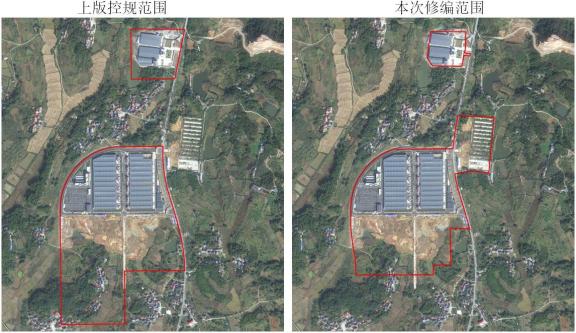 图 2.1-1  四至范围变化情况（3）规划产业的变化规划主导产业由“ 以二类工业用地为主的轻工纺织、机械制造、循环利 用、医药制造为一体的现代制造综合产业园 ”变化为“ 以三类工业用地为主的金属熔炼、冶金工业、建筑材料制造为一体的现代循环产业园 ”。2.2. 产业定位及发展目标1 、产业定位：马鞍山产业园通过“一轴三片区 ”的空间布局，将产业园区 塑造为以金属熔炼园、金属加工园、建筑材料园为一体的现代金属循环产业园。2 、产业发展目标：以对接陈贵镇工业发展战略布局，承接镇区部分转移的 工业项目为主题，按照高标准、高质量、高水平的要求进行规划和开发建设，将大冶市陈贵镇马鞍山产业园建设成为以三类工业为主的金属循环产业园。2.3. 规划结构根据功能划分，布局成“一轴三片区 ”的空间布局结构。“一轴 ”：依托园区内 G316 国道的产业发展轴。“三片区 ”：主要为西侧金属熔炼园、东侧金属加工园、北部建筑材料园。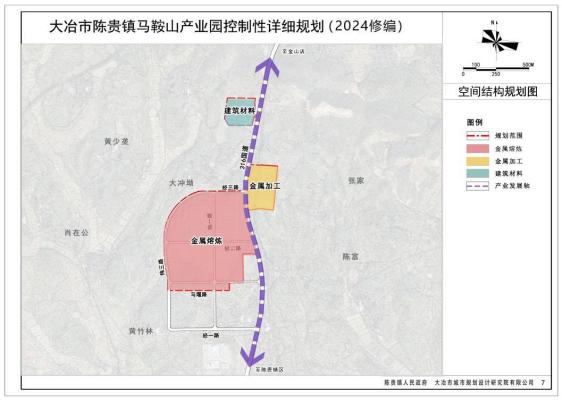 图 2.3-1  空间结构规划图2.4. 规划规模2.4.1.     用地规模规划区域总用地面积约 56.73 公顷。2.4.2.     人口规模规划区以三类工业生产为主，未配置居住用地。通过同类工业园区的比较 分析，确定产业用地的就业人口指标按 25-30 人/公顷考虑，规划区人口容量约为 0. 12 万人。2.5. 土地利用规划规划范围总面积 56.73 公顷，开发边界及批次用地面积 55.74 公顷，其中工 矿用地面积 43.82 公顷，交通运输用地 6.32 公顷。公用设施用地 0.21 公顷，绿地与开敞空间用地 3.20 公顷，留白用地 2. 19 公顷。见表 2.5- 1。表 2.5-1   城乡用地汇总表工矿用地： 规划区工矿用地面积为 43.82 公顷 ， 占规划范围总用地的77.24% 。均为三类工业用地。交通运输用地 ：交通运输用地面积为 6.32 公 顷 ， 占规划范围总用地11. 14% ，主要为城市道路用地。公用设施用地 ：公用设施用地面积为 0.21 公 顷 ， 占城市建设用地的0.37%。绿地与开敞空间用地：绿地与开敞空间用地面积为 3.20 公顷， 占城市建设用地面积 5.64% 。主要由公园绿地及防护绿地组成。2.6. 基础设施规划2.6.1.     给水工程规划1.水源分析：规划供水水源来自王英水库。供水量充沛，完全能满足园区需求。2. 用 水量 预测 ： 本 规划 区远 期 最 高 水量 1896. 127t/d ，平 均 日用 水量1354.376t/d。3.给水管网规划：整体供水方向由南向北，输水管从 G316 国道接入园区， 采用生活、生产用水、消防用水同一管网布置，园区内设置一处给水加压泵站。2.6.2.     排水工程规划1.   排水体制：本规划区采用雨污分流的排水体制。2.   雨水排放原则：雨水的排放遵循就近排放的原则，在主要道路下铺设雨水管，收集地块内的自然降水，然后就近排入西侧现有沟渠水体。3.   污水水量：本产业园区近期污水量为 543.386m3/d 、19.834 万 m3/a ，远期污水量为 677. 188m3/d、24.717 万 m3/a 。。4.   排水去向：本规划区采用雨污分流的排水体制，园区污水达到污水接管 标准（按 GB8978- 1996 或相应行业标准）后进入市政管网。在大冶市陈贵镇工 业园区污水处理厂建成前，园区内现有生活污水及工业废水进入原规划中镇区顺富企业污水处理厂进行处理；在大冶市陈贵镇工业园区污水处理厂建成后，通过污水管网收集送至大冶市陈贵镇工业园区污水处理厂进行处理，处理后的 尾水达到《城镇污水处理厂污染物排放标准》（GB18918-2002）一级 A 标准后通过排江泵站进入长江。2.6.3.     电力工程规划规划区电源接自陈贵 110kV 变电站，园区最大用电负荷约 1.33 万 KW。10KV 供 电采用 10kV 直供方式 。单 回 10KV 线路负荷控制在 5000~7000KW 以内。10kV 电力线路采用电力管沟方式敷设于道路人行道下。2.6.4.     电信工程规划园区电信接陈贵镇电信局，沿大金省道铺设 8 孔电缆，经 316 国道西侧地埋 6 孔电缆进入园区，供园区使用，采用光纤为主要通信载体。通信光纤主干管线主要采用穿 PVC 直埋的方式沿城市道路人行道地埋铺 设，埋深 0.7 米。主干通信管道采用 6 孔，次干通信管道采用 4 孔并列的方式敷设。2.6.5.     燃气工程规划1.供气气源：规划区用气由华润天然气公司供给， 由镇区天然气门站接入。2.燃气管网：规划区以工业用气为主，采用中压 A 一级管网系统供气，保证区域供气安全。2.6.6.     管线综合规划本区需综合的管线有：给水管、污水管、涉重工业废水管、雨水管、电力 电缆沟、电信电缆沟、燃气管七种。在平面上电力电缆、给水管布置在道路东 侧或南侧人行道下，电信电缆、燃气管布置在道路西侧或北侧人行道下，当人 行道间距不够时，保证与建筑物之间的安全间距的前提下，将电力电缆沟、电 信电缆沟调整至道路红线与建筑红线之间靠道路一侧。污水管布置在车行道下西侧或南侧，雨水管布置在车行道下东侧或北侧。2.6.7.     固体废弃物规划对入园企业固体废弃物进行统一处置，固体废弃物综合利用率不低于98% ，实现固体废弃物无害化、减量化、资源化。重金属应注意产品、堆场的安排，并作出应急预案，避免雨季、洪水时对周边造成污染。2.6.8.     道路竖向规划充分结合现有的地形条件和初平场地竖向设计，满足规划总平面布置要 求，达到场地土方就地平衡，同时，考虑到地质条件的影响，尽可能地减少土方工程量及大填方的出现。3.     区域环境质量现状（1）环境空气：《2022 年黄石市生态环境状况公报》显示，2022 年大冶 市环境空气质量有效监测天数为 365 天，优良天数为 293 天，其中优 99 天、 良 194 天，优良率为 80.3% 。根据公报统计数据，大冶市 SO2 、NO2 、CO 、PM10 均能满足《环境空气质量标准》（GB3095-2012）及 2018 修改单中的二级标准 要求，PM2.5 、O3 略有超标，超标倍数分别为 0.029 、0.044 ，总体而言，规划区 域环境空气质量属于不达标区。本次评价对陈贵镇马鞍山产业园区及周边开展 了环境空气质量补充监测，补充调查的主要污染物为 NH3 、TVOC 、TSP 、硫酸 雾、铅、镉、砷、六价铬、镍、锡、锑、二噁英。根据监测结果，各监测点 TSP 、铅、镉、砷、六价铬环境空气质量满足《环境空气质量标准》(GB3095- 2012)中年均值按 HJ2.2-2018 方法换算得到的日均参考限值要求；TVOC 、硫酸 雾 、NH3 环境空气质量满足《环境影响评价技术导则 大气环境》 （HJ2.2- 2018）附录 D 推荐标准，二噁英类环境空气质量满足日本环境厅中央环境审议会制定的环境标准。（2）地表水环境质量：规划环评期间委托湖北华图环境检测技术有限公司 对园区地表河流开展地表水水质现状监测。根据监测结果，园区周边水体主要 为大港，大港各监测断面现状水质满足《地表水环境质量标准》 （GB3838-2002）Ⅳ类标准。（3）声环境质量：产业园规划区域厂界昼、夜声环境质量均能满足《声环 境质量标准》（GB3096-2008）2 类标准要求，周边声环境敏感点声环境质量均能满足《声环境质量标准》（GB3096-2008）2 类标准要求。（4）地下水环境质量：通过地下水污染因子指数计算评价分析得知，评价 区范围内地下水类型为 HCO3-Cl-Ca 型，地下水质总体情况较好，能够满足《地下水质量标准》（GB/T14848－2017）Ⅲ类标准要求。（5）土壤环境质量：根据监测结果，各监测点位监测结果能够满足《土壤 环境质量标准 建设用地土壤污染环境风险管控标准（试行） 》（GB36600-2018）中筛选值第二类用地标准。4.     与相关规划的协调性根据规划协调性分析可知，本次规划的规划功能定位、产业发展导向、规 模以及资源利用等方面与《产业结构调整指导目录（2024 年本）》、长江保护 政策、《关于加强高耗能、高排放建设项目生态环境源头防控的指导意见》、 《黄石市国民经济和社会发展第十四个五年规划和二〇三五年远景目标纲要》 和《大冶市国民经济和社会发展第十四个五年（2021—2025 年）规划和二〇三 五年远景目标纲要》等关向产业政策、规划总体协调。本次规划内容与《湖北 省主体功能区规划》、《长江经济带生态环境保护规划》、《湖北省生态保护 红线划定方案》、《黄石市生态环境保护十四五规划》、《大冶市生态环境保 护十四五规划》、《湖北省天然林保护条例》及《关于进一步加强重金属污染 防控的意见》等相关规划、条例在资源保护与利用、环境保护、生态保护要求等方面的要求基本一致。5.    规划的环境影响（1）水环境影响分析大冶市陈贵镇工业园区污水处理厂及配套管网建成后，通过污水管网收集 送至大冶市陈贵镇工业园区污水处理厂进行处理，处理后的尾水通过排江泵站 进入长江。该污水处理厂设计近期污水处理规模为 6000m3/d ，远期污水处理规 模为 10000m3/d ，预计在 2024 年年内建成投产，服务范围为陈贵镇马鞍山工业 园、纺织工业园及铸管公司的工业污水及生活污水。经核算，产业园入园企业 （包括生产区初期雨水在内）预测近期最大污水量约为 21. 126 万 m3/a（平均约 578.783m3/d），远期最大污水量约为 26.442 万 m3/a（平均约 724.448m3/d）。 当前，大冶市陈贵镇工业园区污水处理厂服务范围内纺织工业园及铸管公司废 水排放量约为 4619.21m3/d ，与本产业园远期合计的污水排放量为 5343.658m3/ d ，因此，大冶市陈贵镇工业园区污水处理厂的处理能力将会充分满足本产业园 相应污水的处理要求，在此情景下，产业园所引入各企业的外排污水可得到有效的收集及处置。（2）大气环境影响分析根据本次评价的预测结果，本次规划区域在按照规划的产业定位及全面落 实大气污染物相关污染防治措施和环境风险防范措施的前提下，规划对周边环 境空气质量影响在可接受范围内 。根据现状大气环境质量监测数据 ， 目前PM2.5 、O3 区域现状超标，仍需控制 PM2.5 、O3 的排放。近年来，为改善区域大气环境质量，黄石市先后发布了《黄石市生态环境 保护“十四五 ”规划》、《黄石市 2022 年大气污染防治工作实施方案》（黄大 气指办[2022]13 号）、《黄石市 2022 年臭氧污染防治攻坚行动方案》。根据上 述文件要求，黄石市实施了工业企业清洁化改造、炉窑整治、堆场无组织面源 整治、散乱污小企业关闭等措施，还采取了强化工业企业 VOCs（挥发性有机 物）和 NOx（氮氧化物）排放管控、问题整改和错峰生产等管控措施，全面实 施面源污染管控和错峰作业，加强道路保洁和雾炮作业力度，一定程度上削减 了区域的 PM2.5 、O3 、VOCs 和 NOx 的产生、排放量，有助于园区所在区域的环境质量改善。随着规划的逐步实施，在园区范围内，将进一步挖掘引入工业企业的减排潜力，对烟粉尘、二氧化硫、氮氧化物以及重金属等多污染物实施 协同控制，对挥发性有机物进行综合整治，以确保不改变区域现有的大气环境功能。（3）地下水环境影响分析根据预测结果，COD 、铅、砷、铜等污染物若发生了泄漏，泄漏的废水在 一定时间内会对产业园所在区域地下水产生一定影响，在采取严格的地下水防 渗措施后，其地下水环境影响在产业园占地范围内整体可控。当地下水发生污 染，采取积极有效的应急措施后，建设项目对地下水环境的影响较小，对地下水环境的影响可以接受。（4）声环境影响分析根据预测结果，只要加强对规划区内噪声源的规划布局，对各类声源采取 科学的综合治理措施，就可以将噪声环境影响控制在较小范围内，不会对所在 区域的声环境质量带来明显的不良影响。同时对本规划区域附近居民区等声环 境敏感点采取有针对性的隔声防护措施，则工业企业噪声和交通噪声对其影响不大。（5）固体废物影响分析在生活垃圾、建筑垃圾得到及时清运和处理，产生的一般工业固体废物、 危险废物和得到妥善处置的前提下，园区产生的固体废物对园区及周边环境影响不大。（6）土壤环境影响按照区域规划，园区拟开发区域主要以工业用地为主，金属熔炼园企业运 营后园区周边 200m范围内涉及马鞍山村少部分农用地、养殖鱼塘等，但 20 年 累积量占相应标准值较低。总体而言，园区内企业外排大气污染物对区域土壤累积影响在环境可承受范围内。6.     资源环境承载力（1）本次规划实施后园区新增的颗粒物、二氧化硫、氮氧化物及 TVOC 新增排放量处于园区环境容量范围内。但是氮氧化物排放量超过了工业用地区 域低架源容量。说明区域按照规划实施，剩余氮氧化物大气环境容量较小，一 旦发生大气突发环境事件导致氮氧化物超标排放，易产生区域氮氧化物超标现 象。因此本次评价建议区域内涉大气污染物排放的工业企业应落实生产装置等环境风险防范措施，加强环境风险防范管理，确保大气污染物达标排放。（2）规划的供水、供电、燃气供应规模能够满足规划发展需求。（3）在规划期内，本报告要求园区严格按照水污染防治法和长江大保护要 求，落实水污染防治措施，推进水环境保护工作；强化企业污水收集处理，严 禁超标排放，同时加快污水处理厂及配套管网设施建设。在此基础上，规划区水环境可以承载规划的实施。（4）通过对规划工业区各个指标所占权重打分的加权平均、评价类别的划 分、评价实际值，以及规划区各项指标最终评价得分，规划区工业用地生态适 宜度总分为 72.25 ，属于“适宜 ”级，说明规划区的工业用地规划合理，与规划区以工业为主线的定位是相符的。（5）规划区域内外交通便利，路网规划够规划发展满足需求。7.    规划方案的综合论证（1）规划定位与区域发展目标相符合，包括：规划定位符合湖北省、黄石 市、大冶市发展目标；规划符合湖北省、黄石市、大冶市相关规划，规划实施有利于区域结构和功能的调整。（2）规划布局环境合理，包括：规划选址合理；规划内部用地布局在采纳本评价调整建议后，将趋于合理。（3）产业结构和规模合理，包括：产业发展定位合理；基于资源环境承载力的规模合理；（4）基础设施规划合理。采纳本评价建议后，基础设施规划总体合理，但 污水处理厂配套管网现状相对滞后，近期应重点加强相关基础设施建设以适应园区后续发展需求。8.    规划优化调整建议8.1.  园区规划实施整体建议（1）本评价要求当地政府和产业园相关管理部门应跟综相关土地利用总体 规划修编等工作动态，关注产业园相应地块用地性质的调整进度，相应地块土 地性质未调整前不得开发。同时，后期条件成熟时建议及时对陈贵镇马鞍山产业园相应规划进行修编并同步开展规划环评工作。（2）规划区土地使用与陈贵镇工矿废弃地复垦指标挂钩，规划方案中提到 “ 充分考虑镇域用地增减平衡，与陈贵镇工矿废弃地复垦指标挂钩” ，本评价要 求规划在实施过程中应切实做好陈贵镇工矿废弃地复垦工作，以保证本次规划调整的合理性。（3）在规划实施过程中，引入企业时应注意不同产业类型企业对外环境的 影响以及企业间的相互影响，企业引进应有利于促进园区内外产业链的形成和集聚。（4）建议合理设置入园企业行业门槛，提高入驻项目的清洁生产水平。（5）建议将产业园入园企业的初期雨水收集及处理纳入园区监管，加强环境监管力度。8.2. 各专项规划实施进度及重要环保项目实施时序建议应优先实施产业园天然气规划、给排水规划、污水收集管网建设，结合道 路交通、绿地、环卫规划，尽快建成产业园给排水系统，以解决园区清洁能源 和排水限制因素。项目的引入必须要有与之相匹配的市政设施，市政设施建设完成的区域优先开发建设。8.3. 加快污水处理厂及配套管网建设进度本评价关于产业园企业外排污水建议如下：（1）镇政府须持续关注顺富企业污水处理厂的处理能力是否可满足依托要求本评价建议，陈贵镇政府应根据入园企业的具体引进情况，在大冶市陈贵 镇工业园区污水处理厂及配套管网建成前，可将顺富企业污水厂作为本产业园 的依托污水处理厂，但由于本产业园入园企业数量和顺富企业的产能将不断增 长，在顺富企业污水处理厂作为本产业园企业污水处理依托设施时，镇政府须 持续关注顺富企业污水处理厂的处理能力是否可满足依托要求。同时，从节约 水资源、保护水环境的角度考虑，本评价建议产业园宜引入水污染影响较小的 企业，并鼓励企业加强内部废水管理、提高水循环利用率及回用率、减少水污染物外排量。（2）大冶市陈贵镇工业园区污水处理厂及其配套管网工程应尽快完成建设，并在污水处理厂达到设计处理规模前完成入河排污口设置论证工作依据“水十条 ”等相关规定及当前环保要求，本评价建议按照大冶市陈贵 镇工业园区污水处理厂及配套管网建设工程相关设计、环境影响报告书及其环 评批复（冶环审函〔2023]59 号）要求，加快园区污水处理厂及其配套管网工程 建设进度，确保在规划时限内完成工程建设并投入运营，最终确保产业园各企业污水可得到妥善收集和处理。根据《黄石市长江棋盘洲入河排污口设置论证报告（审定稿）》及《省水 利厅关于黄石市长江棋盘州排污口设置论证报告审查意见》 （鄂水许可 〔 2018 〕 181 号 ） ， 已 批 复 的 陈 贵 镇 工 业 园 区 污 水 处 理 厂 处 理 规 模 为 5000m3/d 。根据《大冶市陈贵镇工业园区污水处理厂及配套管网建设工程项目 环境影响报告书》 及其环评批复 ，该污水处理厂设计近期污水处理规模为 6000m3/d ，远期污水处理规模为 10000m3/d 。本次评价建议大冶市陈贵镇工业园 区污水处理厂应在污水处理厂达到设计处理规模前完成入河排污口设置论证工作。8.4. 产业园范围内及周边基本农田保护建议本次规划需要占用 0.03 公顷基本农田，同时产业园有较大部分的边界处紧 邻耕地，且大部分耕地性质为基本农田。现行《基本农田保护条例》“ 第十五条”规定：“ 基本农田保护区经依法划定后，任何单位和个人不得改变或者占用。国家能源、交通、水利、军事设施等重点建设项目选址确实无法避开基本 农田保护区，需要占用基本农田，涉及农用地转用或者征收土地的，必须经国 务院批准” 。本评价建议陈贵镇应尽快核清本产业园紧邻基本农田处的规划范围 边界，凡确认为“基本农田保护区” 的土地一律不得占用及开发，同时，靠近耕 地及基本农田处的规划用地在引入企业时，应要求企业进行厂区合理布局并加强生产管理，确保企业生产不会污染耕地及基本农田。8.5. 尽快制定及实施村民搬迁安置计划建议本次规划产业园规划范围内现有黄竹林湾少部分村民居住点，规划的实施 及企业引入须以居民搬迁为前提，在本次规划公众参与座谈会上了解到，陈贵 镇之前已征求过周边居民的意见，但暂未明确及制定拆迁及安置计划，本评价针对产业园涉及居民搬迁问题，提出以下建议。（1）镇政府尽快制定及实施产业园相关搬迁安置计划，明确拆迁实施具体 计划及过程，按计划逐步搬迁规划区内现有居民，相关村民未搬迁前，地块不得进行开发及企业的引入。（2）本次规划各入驻企业须合理规划厂区布局、设置卫生防护距离或环境 防护距离，卫生防护距离或环境防护距离内不得有长期居住的人群；如确有需 要，应按照卫生防护距离或环境防护距离要求，对该范围内现有村民同步实施搬迁。（3）本地主导风向为东风和东南风，产业园各园区外紧邻的几个村民点中 如大冲坳、黄树枫等位于主导风向的下风向，且距离产业园极近的大冲坳、柯 昌下在《镇域总规（2013-2030）》中均被规划为了接受其他居民点迁移的目标 位置点（大冲坳规划为扩建型村庄、柯昌下规划为新建型村庄），不符合村民 安置点应远离工业园区的一般性原则，针对此问题，结合本次修编前的规划调 整建议，本评价针对《镇域总规（2013-2030）》中的镇域村庄分类发展引导图 提出了优化调整建议 ，相应调整建议图件详见附图（ 《镇域总规（2013-2030）》-镇域村庄分类发展引导关系调整建议图）。8.6. 产业优化调整建议结合《加强高耗能、高排放建设项目生态环境源头防控的指导意见》(环环 评〔2021〕45 号）相关要求，本次评价建议，在规划进一步实施过程中，针对 有色金属冶炼行业新建、扩建项目，园区拟引入的建设项目应制定配套区域污 染物削减方案，并应采取有效的污染物区域削减措施，确保入园企业不新增区 域相应污染物排放量；项目单位产品物耗、能耗、水耗、碳排放等应满足相应标准要求，严格落实防治土壤与地下水污染的措施。在项目引进过程中，若引进项目需排放重金属污染物，重金属污染物的排 放总量应按照国家有关污染物排放总量控制的要求严格执行。对于实施排污许 可重点管理的企业，需在排污许可证中明确重金属污染物排放种类、许可排放浓度、许可排放量等。根据本次评价对规划引入产业对区域环境的影响预测分析，区域现有总量 能够容纳发展需求，但部分指标剩余总量较小，若发生非正常工况或突发环境 事件，易使得区域大气环境质量超标，突破环境质量底线。本次评价建议园区 引入相关产业企业时，应严格执行区域关于大气污染物排放总量的相关要求，确保产业发展不突破环境质量底线要求。8.7. 产业园管理机构应加强产业园环境管理建议（1）建立产业园管理机构，完善园区环保基础设施建设和运行管理，确保各类污染治理设施长期稳定运行。（2）入园企业须严格执行国家环境保护“三同时”制度和排污许可证制度， 并对引进企业执行排污总量控制，确保工业园污染物排放总量不超过总量控制指标。（3）加强对入驻项目的环境管理，同时对入园项目主体工程和污染治理配 套设施“三同时”执行情况、环境风险防控措施落实情况、污染物排放和处置等情况进行定期检查。（4）在规划实施及引进企业过程中，应贯彻“低碳经济、循环经济” 的理念，强化清洁生产与绿色管理。9.    环境影响减缓措施9.1. 水环境影响减缓对策措施1 、水污染控制措施（1）节约用水，积极推行废水资源化；（2）严格环境准入，提高环保门 槛，推行清洁生产；（3）清污分流、排污管网规范化；（4）排污口规范化设置，建立水环境监控体系、实现废水排放的长效监控。2 、地表径流控制措施（1）建设非封闭道路：将雨水从地面或屋顶引向非封闭道路，经过土壤渗透、过滤，去除雨水中污染物。（2）道路径流污染组合控制技术：通过设置道路绿化分隔带、行道树绿带下设置砾石过滤层，降解初期雨水污染。（3）建议园区的雨水管网系统每隔一定距离（约 100～200m）建设一座沉砂井，可考虑结合检查井建设。（4）减少裸露地面和水土流失，严格控制不透水地面的面积，减少硬化路 面；尽可能采用透水性地面和利用各种雨水渗透或收集利用设施，削减雨水径流量。9.2. 大气环境影响减缓对策措施1 、严格项目环境准入（1）严格执行国家和省市产业政策；（2）严格控制项目环评审批2 、落实废气治理措施，保证达标排放（1）有组织废气污染防治措施加强有组织收集治理，严格做到达标排放。各企业按行业环保要求，设计 合理的排气筒高度、烟气排放速率等参数，确保废气治理设施处于正常工作状 态，满足正常生产和非正常生产的废气处理要求；对生产装置排放的废气，积极采取有效的处理方法，保证处理效果。（2）无组织排放源防治措施选用适当的储罐类型：为减少储存设施的无组织排放，在设计上将根据物 料的性质和相态分别采用球罐、浮顶罐和拱顶罐。对于固体、容易造成扬尘污 染的颗粒物料的储存，要求采用全封闭或者最多一面敞开的仓库储存，一面敞 开储存配套抑尘措施。采用以管道运输为主，其它运输方式为辅的运输方式； 规划区的物料和内部原料均采用管输方式，有效避免频繁装卸车过程大气污染 物的无组织排放；装置密封点采用科学合理的密封方式、选用合理的垫片。对 于装置内的设备，传动设备和釜、罐、管线的连接处将根据不同的物料性质选 用不同的密封方式，如填料密封和机械密封等。管线、阀门、设备的法兰连接 处，将根据不同物料性质选用不同的垫片类型，以达到不同的密封要求。对规 划区内装运车辆行驶限速，注意不要超载，防止沿途有物料洒落，影响环境整 洁；保持装卸场地干净清洁，对运输过程中洒落在路面上的物料要及时清扫， 以减少运行过程中的扬尘；物料（如水泥等建筑材料）运输车辆要加盖防尘布运往指定场所。3 、严格落实重点行业区域削减措施要求本园区属于合规产业园，因此需严格落实《关于加强重点行业建设项目区 域削减措施监督管理的通知》（环办环评〔2020〕36 号）的要求，落实重点行 业区域削减措施，纳入日常环境管理工作，建立考核机制，并与排污许可制度衔接。4 、加强管理，实施大气污染物总量控制为更好将园区规划环评与企业的排污许可衔接，本次环评以“面 ”为主兼 顾重点企业、重点污染源“点 ”的控制，以园区、行业及重点企业污染物排放底线作为环境准入门槛。排污许可有效、精准控制企业点源污染物排放总量。5 、优化产业空间布局，设置防护距离根据区域的污染气象特征，从区域总体防护角度考虑，工业园与区内、外 环境保护目标之间，特别是距离较近的环境敏感目标，如大冲坳，各规划功能 区之间设定卫生防护距离、大气环境防护距离及绿化隔离带，防止无组织排放的污染，也为风险防范提供缓冲地带。9.3. 地下水环境影响减缓对策和措施园区现状供水均由市政供水管网供给，无取用地下水作为饮用水源，因 此，园区对地下水污染主要表现在园区入驻企业运营期间产生的含污介质、危 化品等的下渗对区域地下水造成污染，应从园区各企业的原料产品的储存、装 卸、运输、生产、污染处理措施等各个环节和过程进行有效控制，避免污染物 泄（渗）漏，同时对可能会泄漏到地表的区域采取一定的防渗措施，从而从源头到末端全方位采取有效控制措施。9.4. 土壤环境影响减缓对策措施为防止园区企业运营期间产生的污染物以及含污介质的下渗对区域土壤造 成污染，应从园区各企业的原料和产品储存、装卸、运输、生产、污染处理措 施等全过程控制各种有毒有害原辅材料、中间材料、产品泄漏（含跑、冒、 滴、漏），同时对有害物质可能泄漏到地面的区域采取防渗措施，防止其进入 土壤中，即从源头到末端全方位采取控制措施，防止对土壤造成污染；同时经过硬化处理的地面能有效阻止污染物的下渗。9.5.  固体废物处置减缓对策措施根据园区的产业定位和能源结构，固体废物中将有生活垃圾、一般工业废 物、危险废物三大类。根据园区固体废物性质特点，本着“分类收集、分类处 理、综合利用 ”，园区固体废物的储运管理一定要严格化、规范化、制度化，防止二次污染的原则，园区规划中应明确固体废物污染控制规划方案。9.6. 声环境影响减缓对策措施（1）建筑施工噪声管理推广使用低噪型施工技术和设备，减轻建筑施工造成的噪声污染。禁止夜间在居民、文教区进行建筑施工作业。（2）工业噪声污染控制对新建、改建和扩建的项目，需按国家有关建设项目环境保护管理的规定 执行。建设项目在做环境影响评价工作时，对项目可能产生的噪声污染，要提 出防治措施。建设项目投入生产前，噪声污染防治设施需经生态环境部门检验合格。（3）加强交通噪声防治和管理行驶的机动车辆，应装符合规定的喇叭，整车噪声不得超过机动车辆噪声 排放标准。严格控制拖拉机在区内进行运输作业。加快道路建设，进一步完善区内道路网，形成较为畅通的道路网络，道路建设应超前于开发建设。（4）利用绿化隔离带有效控制噪声污染做好道路两侧的绿化，利用绿化带对噪声的散射和吸收作用，加大交通噪声的衰减，以达到阻隔削减噪声的目的。10.  生态环境准入要求表 10.1-1.     园区生态空间管制清单表 10.1-2.    产业园环境准入负面清单表 10.1-3.    产业园区环境质量管控标准清单表 10.1-4.    规划区污染物排放总量管控限值建议清单11.   总结论本次规划总体符合上位规划和相关规划要求，功能布局、产业定位、产业结构与区域发展战略相符合。规划的实施具有广泛的经济效益、社会效益，对于促进陈贵镇的转型升级 及人民生活水平提高具有重要的意义。规划区域在保持区域生态平衡和可持续发展的前提下，集约利用土地，提高土地效用。规划实施过程中应充分采纳环境主管部门和本评价提出的各项建议，关注各项环境保护规划和措施的落实。根据资源环境、区域经济发展、产业定位及规划布局综合评价，本次规划总体可行。序号用地情况一级类二级类面积（公顷）面积（亩）1开发边界及批次用地内工矿用地（10）三类工业用地（100103）43.82657.291开发边界及批次用地内交通运输用地（12）公路用地（1202）1.2919.321开发边界及批次用地内交通运输用地（12）城镇道路用地（1207）5.0375.351开发边界及批次用地内公用设施用地（13）排水用地（1302）0.213.201开发边界及批次用地内绿地与开敞空 间用地（14）公园绿地（1401）1.1917.881开发边界及批次用地内绿地与开敞空 间用地（14）防护绿地（1402）2.0130.201开发边界及批次用地内留白用地（16）留白用地（16）2.1932.841开发边界及批次用地内合计合计55.74836.082开发边界及批次用地外交通运输用地（12）城镇道路用地（1207）0.091.442开发边界及批次用地外绿地与开敞空 间用地（14）防护绿地（1402）0.030.392开发边界及批次用地外工矿用地（10）三类工业用地（100103）0.8012.022开发边界及批次用地外留白用地（16）留白用地（16）0.071.092开发边界及批次用地外由于目前天然林调出，城镇开发边界优化调整方案工作正在进行，待上 述程序完成后，该部分用地建议按照工矿用地和留白用地执行。由于目前天然林调出，城镇开发边界优化调整方案工作正在进行，待上 述程序完成后，该部分用地建议按照工矿用地和留白用地执行。由于目前天然林调出，城镇开发边界优化调整方案工作正在进行，待上 述程序完成后，该部分用地建议按照工矿用地和留白用地执行。由于目前天然林调出，城镇开发边界优化调整方案工作正在进行，待上 述程序完成后，该部分用地建议按照工矿用地和留白用地执行。2开发边界及批次用地外合计合计0.9914.94合计56.73851.02类别所含空 间单元面积现状/规划 用地类型管控要求禁建区公园绿 地1. 19 公 顷公园与广 场绿地限制除园林绿化、公共基础设施、湖泊岸线防 护、水利设施等以外的其他工程建设，用地需 符合城市规划五线规定中的绿线要求。规划的 防护绿地不得作为工业 、生活等其他建设用 地。禁建区防护绿 地2.01 公 顷防护绿地限制除园林绿化、公共基础设施、湖泊岸线防 护、水利设施等以外的其他工程建设，用地需 符合城市规划五线规定中的绿线要求。规划的 防护绿地不得作为工业 、生活等其他建设用 地。禁建区基本农 田0.03 公 顷基本农田基本农田保护实行特殊保护，永久基本农田一 经划定任何单位和个人不得擅自占用或改变用 途。国家能源、交通、水利、军事设施等重点 建设项目选址确实无法避开基本农田区，需要 占用基本农田，涉及农转用或者征用土地的依 法依规报国务院批准，并补充划入数量和质量 相当的基本农田。建成的高标准农田要及时划 为永久基本农田，实行特殊保护。坚持良田粮 用，完善种粮激励政策，建成的高标准农田集 中用于重要农产品特别是粮食生产，在完成国 家下达的粮食生产任务和不破坏耕地的前提 下，可以 种植油、菜等重要农产品生产。主导 行业规划主导产 业规划主导产 业行业清 单工艺清单制订依据金属 熔炼C32有色金属冶炼和压延加工业禁 止 类C3212~ C3219、C322、C323、C3252~ C32591 、《产业结构调整指导目录（2024 年本）》淘汰类工艺；2 、不符合《大气污染防治法》《水污染 防治法》《固体废物污染环境防治法》《节约能源法》《安全生产法》《产品质 量法》《土地管理法》《职业病防治法》 等国家法律法规，不符合国家安全、环保、能耗、质量方面强制性标准，不符合 国际环境公约等要求的工艺、技术、产品、装备；3 、重点行业禁止引入新增区域重金属污 染物排放的项目；4 、新建、扩建法律法规和相关政策明令 禁止的落后产能项目；5 、禁止新建、扩建不符合国家产能置换 要求的严重过剩产能行业的项目。《产业结构调 整指导目录》 （2024 年本）淘汰类、《限期淘汰产生严重污染环境的工业固体废物的落后生产工艺设备目录》、《长江经济带发展负面清单指南（试行）》禁止建设类金属 熔炼C32有色金属冶炼和压延加工业限 制 类/1 、《产业结构调整指导目录（2024 年 本）》限制类工艺；2 、非重点行业新建污水排放量大、污水  成份复杂或废水中涉及园区污水集中处理 设施不能有效处理特征污染物类项目；3 、新建废气排放源多、大气污染程度严 重类项目；《产业结构调 整指导目录》 （2024 年本）限制类4 、限制引入不符合规划区主导产业规 划，但在主导产业链条上相关产业。金属 加工C33金属制品业禁 止 类C336、 C337、 C3391 、重点行业禁止引入新增区域重金属污 染物排放的项目；2 、《产业结构调整指导目录（2024 年本）》淘汰类工艺；3 、不符合《大气污染防治法》《水污染 防治法》《固体废物污染环境防治法》《节约能源法》《安全生产法》《产品质 量法》《土地管理法》《职业病防治法》 等国家法律法规，不符合国家安全、环保、能耗、质量方面强制性标准，不符合 国际环境公约等要求的工艺、技术、产品、装备；4 、新建、扩建法律法规和相关政策明令 禁止的落后产能项目；5 、禁止新建、扩建不符合国家产能置换 要求的严重过剩产能行业的项目。《产业结构调 整指导目录》 （2024 年本）淘汰类、《长江经济带发展负面清单指南（试行）》禁止建设类金属 加工C33金属制品业限 制 类/1 、《产业结构调整指导目录（2024 年 本）》限制类工艺；2 、非重点行业新建污水排放量大、污水  成份复杂或废水中涉及园区污水集中处理 设施不能有效处理特征污染物类项目；3 、新建废气排放源多、大气污染程度严 重类项目。4 、限制引入不符合规划区主导产业规 划，但在主导产业链条上相关产业。《产业结构调 整指导目录》 （2024 年本）限制类建筑 材料C30非金属矿物制品业禁 止 类C301、 C304~ C309、C421 、重点行业禁止引入新增区域重金属污 染物排放的项目；2 、《产业结构调整指导目录（2024 年本）》淘汰类工艺；3 、不符合《大气污染防治法》《水污染 防治法》《固体废物污染环境防治法》《节约能源法》《安全生产法》《产品质 量法》《土地管理法》《职业病防治法》 等国家法律法规，不符合国家安全、环保、能耗、质量方面强制性标准，不符合 国际环境公约等要求的工艺、技术、产品、装备；4 、新建、扩建法律法规和相关政策明令 禁止的落后产能项目；5 、禁止新建、扩建不符合国家产能置换 要求的严重过剩产能行业的项目。《产业结构调 整指导目录》 （2024 年本）淘汰类、《长江经济带发展负面清单指南（试行）》禁止建设类建筑 材料C30非金属矿物制品业限 制 类/1 、《产业结构调整指导目录（2024 年 本）》限制类工艺；2 、非重点行业新建污水排放量大、污水  成份复杂或废水中涉及园区污水集中处理 设施不能有效处理特征污染物类项目；3 、新建废气排放源多、大气污染程度严 重类项目。4 、限制引入不符合规划区主导产业规《产业结构调 整指导目录》 （2024 年本）限制类划，但在主导产业链条上相关产业。水环境质量水环境质量水环境质量水环境质量水环境质量水环境质量水环境质量水环境质量序号所在流 域水体断面名称水质现状水质现状规划近期水质目 标规划近期水质目 标规划远期水质目 标1长江黄石段满足 GB3838- 2002 Ⅲ类满足 GB3838- 2002 Ⅲ类满足 GB3838- 2002 Ⅲ类满足 GB3838- 2002 Ⅲ类满足 GB3838- 2002 Ⅲ类2三里七 湖湖心除氨氮、总磷外满足 GB3838-2002 Ⅲ类除氨氮、总磷外满足 GB3838-2002 Ⅲ类满足 GB3838- 2002 Ⅲ类满足 GB3838- 2002 Ⅲ类满足 GB3838- 2002 Ⅲ类3大港/满足 GB3838- 2002 Ⅳ类满足 GB3838- 2002 Ⅳ类满足 GB3838- 2002 Ⅳ类满足 GB3838- 2002 Ⅳ类满足 GB3838- 2002 Ⅳ类4地下水黄石市土壤环境重点监管单位满足 GB/T14848- 2017 Ⅳ类满足 GB/T14848- 2017 Ⅳ类满足 GB/T14848- 2017 Ⅳ类满足 GB/T14848- 2017 Ⅳ类满足 GB/T14848- 2017 Ⅳ类5地下水园区其他范 围满足 GB/T14848- 2017 Ⅳ类满足 GB/T14848- 2017 Ⅳ类满足 GB/T14848- 2017 Ⅳ类满足 GB/T14848- 2017 Ⅳ类满足 GB/T14848- 2017 Ⅳ类大气环境质量大气环境质量大气环境质量大气环境质量大气环境质量大气环境质量大气环境质量大气环境质量项目项目铅、镉、砷、六价铬、镍、锡、 锑、TSP铅、镉、砷、六价铬、镍、锡、 锑、TSPTVOC 、硫酸雾、NH3、 H2STVOC 、硫酸雾、NH3、 H2S二噁英二噁英现状现状满足 GB3095- 2012 二级标准满足 GB3095- 2012 二级标准满足 HJ2.2-2018 中其他污 染物空气质量浓度要求满足 HJ2.2-2018 中其他污 染物空气质量浓度要求满足日本环境厅中央环境审议会制定的环境标准满足日本环境厅中央环境审议会制定的环境标准规划近期目标规划近期目标满足 GB3095- 2012 二级标准满足 GB3095- 2012 二级标准满足 HJ2.2-2018 中其他污 染物空气质量浓度要求满足 HJ2.2-2018 中其他污 染物空气质量浓度要求满足日本环境厅中央环境审议会制定的环境标准满足日本环境厅中央环境审议会制定的环境标准规划远期目标规划远期目标满足 GB3095- 2012 二级标准满足 GB3095- 2012 二级标准满足 HJ2.2-2018 中其他污 染物空气质量浓度要求满足 HJ2.2-2018 中其他污 染物空气质量浓度要求满足日本环境厅中央环境审议会制定的环境标准满足日本环境厅中央环境审议会制定的环境标准土壤环境土壤环境土壤环境土壤环境土壤环境土壤环境土壤环境土壤环境项目项目一类用地一类用地二类用地二类用地农用地农用地现状现状《土壤环境质量 建设用地土壤污染风险管控 标准（试行）》筛选值《土壤环境质量 建设用地土壤污染风险管控 标准（试行）》筛选值《土壤环境质量 建设用地土壤污染风险管控 标准（试行）》筛选值《土壤环境质量 建设用地土壤污染风险管控 标准（试行）》筛选值《土壤环境质量 农用地 土壤污染风险管控标准（试行）》筛选值《土壤环境质量 农用地 土壤污染风险管控标准（试行）》筛选值规划近期目标规划近期目标《土壤环境质量 建设用地土壤污染风险管控 标准（试行）》筛选值《土壤环境质量 建设用地土壤污染风险管控 标准（试行）》筛选值《土壤环境质量 建设用地土壤污染风险管控 标准（试行）》筛选值《土壤环境质量 建设用地土壤污染风险管控 标准（试行）》筛选值《土壤环境质量 农用地 土壤污染风险管控标准（试行）》筛选值《土壤环境质量 农用地 土壤污染风险管控标准（试行）》筛选值规划远期目标规划远期目标《土壤环境质量 建设用地土壤污染风险管控 标准（试行）》筛选值《土壤环境质量 建设用地土壤污染风险管控 标准（试行）》筛选值《土壤环境质量 建设用地土壤污染风险管控 标准（试行）》筛选值《土壤环境质量 建设用地土壤污染风险管控 标准（试行）》筛选值《土壤环境质量 农用地 土壤污染风险管控标准（试行）》筛选值《土壤环境质量 农用地 土壤污染风险管控标准（试行）》筛选值项目项目项目规划近期规划近期项目项目项目总量（t/a）环境质量变化趋势，能否达环境质量底 线水污染物总量管控限值COD现状排放量0.624园区外大港、三里七湖、大冶湖环境将 会呈好转趋势，长江水环境质量不会恶 化。目前三里七湖水质不能稳定达到环境地 线要求， 随着区域面源整治工作的进 行，现状园区建设对三里七湖水质有一水污染物总量管控限值COD总量管控限值13.221园区外大港、三里七湖、大冶湖环境将 会呈好转趋势，长江水环境质量不会恶 化。目前三里七湖水质不能稳定达到环境地 线要求， 随着区域面源整治工作的进 行，现状园区建设对三里七湖水质有一水污染物总量管控限值COD削减量/园区外大港、三里七湖、大冶湖环境将 会呈好转趋势，长江水环境质量不会恶 化。目前三里七湖水质不能稳定达到环境地 线要求， 随着区域面源整治工作的进 行，现状园区建设对三里七湖水质有一水污染物总量管控限值氨氮现状排放量0.06园区外大港、三里七湖、大冶湖环境将 会呈好转趋势，长江水环境质量不会恶 化。目前三里七湖水质不能稳定达到环境地 线要求， 随着区域面源整治工作的进 行，现状园区建设对三里七湖水质有一水污染物总量管控限值氨氮总量管控限值1.322园区外大港、三里七湖、大冶湖环境将 会呈好转趋势，长江水环境质量不会恶 化。目前三里七湖水质不能稳定达到环境地 线要求， 随着区域面源整治工作的进 行，现状园区建设对三里七湖水质有一水污染物总量管控限值氨氮削减量/园区外大港、三里七湖、大冶湖环境将 会呈好转趋势，长江水环境质量不会恶 化。目前三里七湖水质不能稳定达到环境地 线要求， 随着区域面源整治工作的进 行，现状园区建设对三里七湖水质有一总磷现状排放量/定的改善作业。总磷总量管控限值0.132定的改善作业。总磷削减量/定的改善作业。大气污染物总量管控限值SO2现状排放量/大气环境将会呈好转趋势。目前规划区大气环境质量无法满足《环 境空气质量标准》 （GB3095-2012）二 级标准限值要求 ， 主要超标因子为 PM2.5 、O3.目前产业园区进行开发建设，新建项目 污染物总量将在区域内进行调剂，结合 本轮评价要求，园区内主要大气污染物 将进行 2 倍替代，区域整体大气污染物 量将得到削减，对于区域来说，大气环 境质量将得到改善。大气污染物总量管控限值SO2总量管控限值7.771大气环境将会呈好转趋势。目前规划区大气环境质量无法满足《环 境空气质量标准》 （GB3095-2012）二 级标准限值要求 ， 主要超标因子为 PM2.5 、O3.目前产业园区进行开发建设，新建项目 污染物总量将在区域内进行调剂，结合 本轮评价要求，园区内主要大气污染物 将进行 2 倍替代，区域整体大气污染物 量将得到削减，对于区域来说，大气环 境质量将得到改善。大气污染物总量管控限值SO2削减量/大气环境将会呈好转趋势。目前规划区大气环境质量无法满足《环 境空气质量标准》 （GB3095-2012）二 级标准限值要求 ， 主要超标因子为 PM2.5 、O3.目前产业园区进行开发建设，新建项目 污染物总量将在区域内进行调剂，结合 本轮评价要求，园区内主要大气污染物 将进行 2 倍替代，区域整体大气污染物 量将得到削减，对于区域来说，大气环 境质量将得到改善。大气污染物总量管控限值NOX现状排放量/大气环境将会呈好转趋势。目前规划区大气环境质量无法满足《环 境空气质量标准》 （GB3095-2012）二 级标准限值要求 ， 主要超标因子为 PM2.5 、O3.目前产业园区进行开发建设，新建项目 污染物总量将在区域内进行调剂，结合 本轮评价要求，园区内主要大气污染物 将进行 2 倍替代，区域整体大气污染物 量将得到削减，对于区域来说，大气环 境质量将得到改善。大气污染物总量管控限值NOX总量管控限值90.963大气环境将会呈好转趋势。目前规划区大气环境质量无法满足《环 境空气质量标准》 （GB3095-2012）二 级标准限值要求 ， 主要超标因子为 PM2.5 、O3.目前产业园区进行开发建设，新建项目 污染物总量将在区域内进行调剂，结合 本轮评价要求，园区内主要大气污染物 将进行 2 倍替代，区域整体大气污染物 量将得到削减，对于区域来说，大气环 境质量将得到改善。大气污染物总量管控限值NOX削减量/大气环境将会呈好转趋势。目前规划区大气环境质量无法满足《环 境空气质量标准》 （GB3095-2012）二 级标准限值要求 ， 主要超标因子为 PM2.5 、O3.目前产业园区进行开发建设，新建项目 污染物总量将在区域内进行调剂，结合 本轮评价要求，园区内主要大气污染物 将进行 2 倍替代，区域整体大气污染物 量将得到削减，对于区域来说，大气环 境质量将得到改善。大气污染物总量管控限值烟粉尘现状排放量0.59大气环境将会呈好转趋势。目前规划区大气环境质量无法满足《环 境空气质量标准》 （GB3095-2012）二 级标准限值要求 ， 主要超标因子为 PM2.5 、O3.目前产业园区进行开发建设，新建项目 污染物总量将在区域内进行调剂，结合 本轮评价要求，园区内主要大气污染物 将进行 2 倍替代，区域整体大气污染物 量将得到削减，对于区域来说，大气环 境质量将得到改善。大气污染物总量管控限值烟粉尘总量管控限值19.789大气环境将会呈好转趋势。目前规划区大气环境质量无法满足《环 境空气质量标准》 （GB3095-2012）二 级标准限值要求 ， 主要超标因子为 PM2.5 、O3.目前产业园区进行开发建设，新建项目 污染物总量将在区域内进行调剂，结合 本轮评价要求，园区内主要大气污染物 将进行 2 倍替代，区域整体大气污染物 量将得到削减，对于区域来说，大气环 境质量将得到改善。大气污染物总量管控限值烟粉尘削减量/大气环境将会呈好转趋势。目前规划区大气环境质量无法满足《环 境空气质量标准》 （GB3095-2012）二 级标准限值要求 ， 主要超标因子为 PM2.5 、O3.目前产业园区进行开发建设，新建项目 污染物总量将在区域内进行调剂，结合 本轮评价要求，园区内主要大气污染物 将进行 2 倍替代，区域整体大气污染物 量将得到削减，对于区域来说，大气环 境质量将得到改善。大气污染物总量管控限值VOCS现状排放量/大气环境将会呈好转趋势。目前规划区大气环境质量无法满足《环 境空气质量标准》 （GB3095-2012）二 级标准限值要求 ， 主要超标因子为 PM2.5 、O3.目前产业园区进行开发建设，新建项目 污染物总量将在区域内进行调剂，结合 本轮评价要求，园区内主要大气污染物 将进行 2 倍替代，区域整体大气污染物 量将得到削减，对于区域来说，大气环 境质量将得到改善。大气污染物总量管控限值VOCS总量管控限值3.547大气环境将会呈好转趋势。目前规划区大气环境质量无法满足《环 境空气质量标准》 （GB3095-2012）二 级标准限值要求 ， 主要超标因子为 PM2.5 、O3.目前产业园区进行开发建设，新建项目 污染物总量将在区域内进行调剂，结合 本轮评价要求，园区内主要大气污染物 将进行 2 倍替代，区域整体大气污染物 量将得到削减，对于区域来说，大气环 境质量将得到改善。大气污染物总量管控限值VOCS削减量/大气环境将会呈好转趋势。目前规划区大气环境质量无法满足《环 境空气质量标准》 （GB3095-2012）二 级标准限值要求 ， 主要超标因子为 PM2.5 、O3.目前产业园区进行开发建设，新建项目 污染物总量将在区域内进行调剂，结合 本轮评价要求，园区内主要大气污染物 将进行 2 倍替代，区域整体大气污染物 量将得到削减，对于区域来说，大气环 境质量将得到改善。危险废物管控总量 限值危险废物管控总量 限值总量管控限值全部交由有资质单位进行处置相关企业产生危废，均要求委托相关有资质单位进行处置，产生危废对规划区 产生环境负面影响较小。